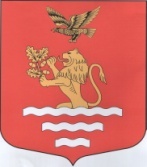 МУНИЦИПАЛЬНЫЙ СОВЕТМУНИЦИПАЛЬНОЕ ОБРАЗОВАНИЕМУНИЦИПАЛЬНЫЙ ОКРУГЧКАЛОВСКОЕСАНКТ-ПЕТЕРБУРГА197110, Санкт-Петербург, ул. Большая Зеленина, д. 20,тел/факс: (812) 230-94-87, www.mo-chkalovskoe.ru; e-mail:mo-chkalovskoe@yandex.ruРЕШЕНИЕ 31 марта 2015 года                                                                                         № 3/1Об утверждении Плана принятия нормативно-правовых актов органами местного самоуправления МО МО Чкаловское на 2015 годВ целях реализации вопросов местного значения и приведение в соответствии с действующим законодательством муниципальных правовых актов органов местного самоуправления  Муниципального образования муниципальный округ  Чкаловское, Муниципальный Советрешил:1. Утвердить предложенный Нормативно-правовой Комиссией Муниципального Совета МО МО Чкаловское «План принятия нормативно-правовых актов органами местного самоуправления Муниципального образования муниципальный округ  Чкаловское на 2015 год» в соответствии с Приложением  № 1 к настоящему решению.2. Опубликовать(обнародовать) настоящее решение в ближайшем номере газеты «На островах и рядом» и разместить в сети Интернет на официальном сайте http://mo-chkalovskoe.ru3. Решение вступает в силу со дня его официального опубликования (обнародования).4. Контроль за выполнением настоящего решения оставляю за собой.Председатель Муниципального СоветаГлава Муниципального образованиямуниципальный округ Чкаловское                                                                             Н.Л. МартиновичПриложение № 1                                        к решению Муниципального Совета                                       Муниципального образования                                        муниципальный округ Чкаловское                                                                                         от  31 марта 2015 г. №3/1     Планпринятия нормативно-правовых актов органами местного самоуправления Муниципального образования муниципальный округ  Чкаловское на 2015 годРазработка изменений в Устав Муниципального образования муниципальный округ Чкаловское (I квартал- IV квартал 2015 года);Утверждение и внесение изменений в Устав Муниципального образования муниципальный округ Чкаловское в соответствии с изменениями действующего законодательства (I квартал- IV квартал 2015 года).Разработка и принятие муниципальных правовых актов в соответствии с изменениями действующего законодательства (I квартал- IV квартал 2015 года).Внесение изменений в действующие муниципальные правовые акты в связи с изменением действующего законодательства (I квартал- IV квартал 2015 года).Внесение изменений в решение Муниципального Совета № 1/2 от 22.01.2015 «Об утверждении новой редакции Положения о Комиссии по соблюдению требований к служебному поведению муниципальных служащих Муниципального образования муниципальный округ Чкаловское и урегулированию конфликтов интересов» (I-II квартал 2015 года).Принятие Постановления Местной Администрацией Муниципального образования об определении границ территорий МО МО Чкаловское, прилегающих к некоторым организациям и объектам, на которых не допускается розничная продажа алкогольной продукции (I-II квартал 2015 года).Утверждении  «Положения  о содействии в установленном порядке исполнительным органам государственной власти Санкт-Петербурга в сборе и обмене информацией в области защиты населения и территорий Муниципального образования муниципальный округ Чкаловское от чрезвычайных ситуаций, а также содействии в информировании населения об угрозе возникновения или о возникновении чрезвычайной ситуации» (I-II квартал 2015).Принятие Постановления Местной Администрации МО МО Чкаловское об утверждении положения об обеспечение условий  для развития на территории муниципального образования физической культуры и массового спорта, организация и проведение официальных физкультурных мероприятий, физкультурно-оздоровительных мероприятий и спортивных мероприятий муниципального образования. (II квартал 2015)Утверждение положения «Об Общественном совете Муниципального образования муниципальный округ Чкаловское» (I-II квартал 2015 года).Внесение изменений в постановление Местной Администрации Муниципального образования муниципальный округ Чкаловское № 6-п от 19.01.2015 «Об утверждении Порядка предоставления субсидии из средств местного бюджета на проведение оплачиваемых общественных работ, временного трудоустройства несовершеннолетних в возрасте от 14 до 18 лет в свободное от учебы время на территории МО МО Чкаловское» (II квартал 2015)Принятие Решения об утверждение отчета об исполнении бюджета МО МО Чкаловское и использование резервного фонда Местной Администрации (I квартал- IV квартал 2015 года).Принятие Распоряжения о подготовке и утверждении прогноза социально-экономического развития Муниципального образования муниципальный округ Чкаловское на 2016 год (IV квартал 2015 года);Разработка и утверждение адресных программ на 2016 год по реализации органами местного самоуправления Муниципального образования муниципальный округ Чкаловское вопросов местного значения, установленных Законом Санкт-Петербурга от 23.09.2009 N 420-79 "Об организации местного самоуправления в Санкт-Петербурге" (IV квартал 2015 года).Принятие Решения об утверждение проекта бюджета Муниципального образования муниципальный округ Чкаловское на 2016 год (IV квартал 2015 года).Принятие нормативно-правовых актов в соответствии с нормотворческими инициативами Прокурора Петроградского района (I - IV квартал 2015 года).